Список детей подготовительная группа «Снежинки»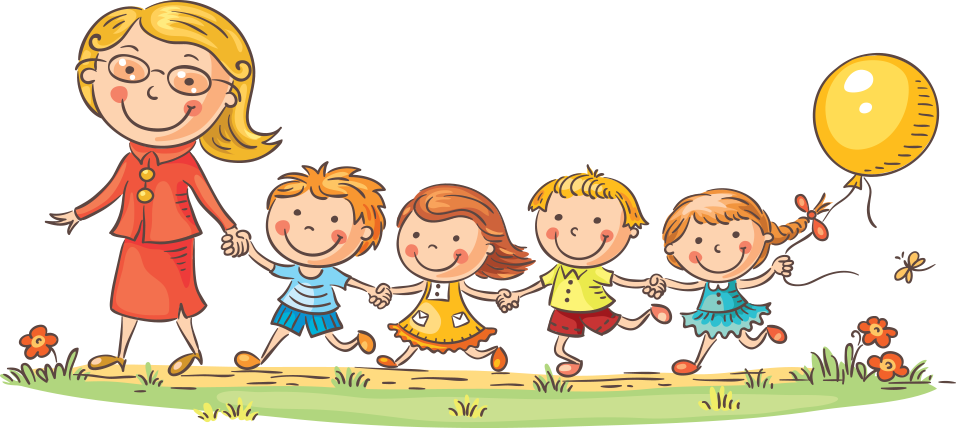 №ФИОДата рождения1Алексеев Артур19.11.2013г2Аммосов Георгий10.09.2014г3Антонова Виталина23.10.2014г4Астапов Алеша15.10.2014г5Васильева Алена06.06.2014г6Дьяковская Юлиана08.05.2014г7Евдокимова Амелия04.04.2014г8Зайков Илья30.01.2014г9Зеньков Тимур25.12.2014г10Зинатулин Саша23.11.2014г11Максимов Алан02.10.2014г12Неофитов Саша01.06.2014г13Прушенова Арина29.07.2014г14Корякин Витя17.07.2014г15Румянцев Маркел23.01.2014г16Репин Владик14.04.2014г17Софронова Мичийэ17.02.2014г18Софронеева Эмилиана11.06.2014г19Степанов Костя10.07.2014г20Топорков Боря14.04.2014г21Федорова Вероника21.06.2014г22Феофанова Тускулаана12.08.2014г23Хохолова Лилия04.03.2014г24Ягодин Егор10.02.2014г25Яковлева Маргарита08.10.2014г